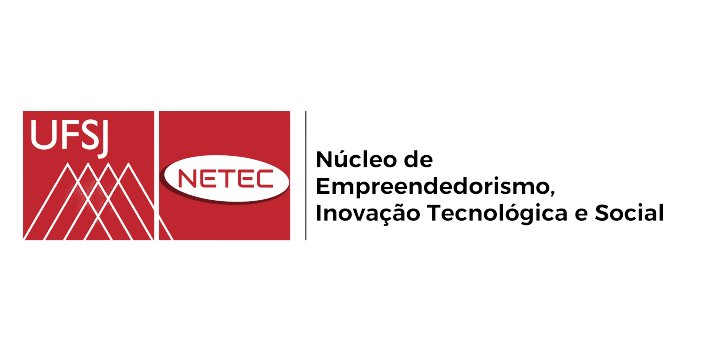 ANEXO IIIPARECER TÉCNICO REFERENCIAL1. Título do Serviço:2. Empresa/Instituição Contratante:3. Programa ou Departamento Contratado:4. Fundação de Apoio:5. Coordenador(a):6. Valor:7. Início: 			 Término:8. Enquadramento das Atividades:( ) Serviços Técnicos Especializados de Inovação ( ) Serviços Técnicos Comuns9. O serviço está dentro das funções às quais o servidor público federal do magistério superior está habilitado a fazer; ou seja, ensino, pesquisa, extensão e desenvolvimento institucional?( ) Sim ( ) Não10. Existe mérito técnico-científico da proposta, incluindo o interesse (oportunidade e conveniência) da Instância Universitária para a celebração do instrumento?( ) Sim ( ) Não11. Há adequação do objeto do contrato à Política de Inovação da UFSJ?( ) Sim ( ) Não12. Há viabilidade técnica dos meios a serem utilizados na consecução dos objetivos propostos; há capacidade operacional da Instância Universitária?( ) Sim ( ) Não13. Há exequibilidade das metas, das etapas e das fases nos prazos propostos, além dos critérios a serem utilizados para a aferição do cumprimento das metas, considerando-se os riscos inerentes aos projetos?( ) Sim ( ) Não
14. Há necessidade de disponibilização pela UFSJ de capital intelectual, equipamentos, materiais, laboratórios, infraestrutura entre outros?( ) Sim ( ) Não15. Há equivalências financeiras e econômicas, referentes à contraprestação da contratante, bem como à remuneração do pessoal (da universidade) envolvido na prestação dos serviços?( ) Sim ( ) Não16. Existe compatibilidade do cronograma de desembolso (pagamento) previsto no plano de trabalho (caso exista) com os prazos previstos para execução do objeto?( ) Sim ( ) Não17. O instrumento contratual a ser firmado é o padrão sugerido pela AGU em relação às cláusulas de sigilo, confidencialidade e propriedade intelectual?( ) Sim ( ) Não18. O instrumento contratual a ser firmado é o padrão sugerido pela AGU?( ) Sim ( ) Não19. O instrumento contratual a ser firmado está adequado à LGPD segundo a UFSJ?( ) Sim ( ) Não 